Занятие по рисованию «По дороге едет автобус»
Занятие по рисованию «По дороге едет автобус»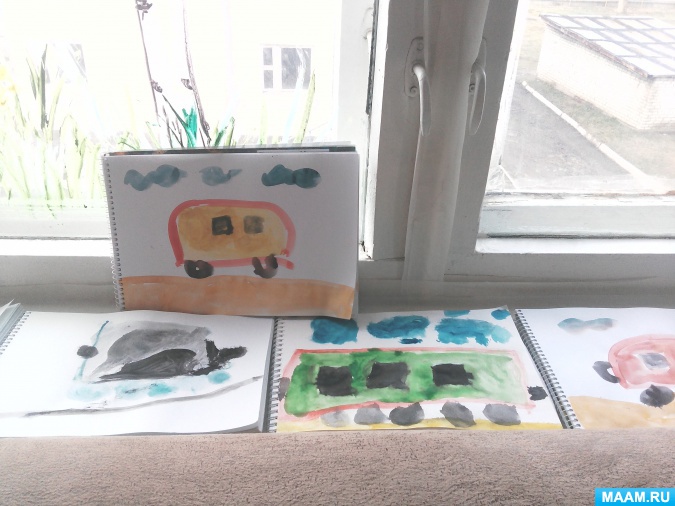 - Сегодня ребята мы с вами будем рисовать представителя наземного класса – автобус. Я сегодня принесла вам автобус, давайте его рассмотрим и потрогаем. Назовите основные части автобуса.(Колеса, окна, двери,фары).- Хорошо. Зачем автобусу окна?(правильно чтобы люди видели, куда они едут).- Зачем автобусу двери?(Чтобы производить посадку и высадку пассажиров на остановках).- Правильно, а зачем ему колеса?(Чтобы передвигаться по дороге).- а зачем у автобуса сделаны фары?Чтобы он мог ехать в темноте).- Молодцы ребята, вот эти основные детали автобуса мы и обозначим на нашем рисунке с помощью карандашей.- А сейчас мы с вами ребята будем рисовать автобус.- Давайте рассмотрим образец, который я приготовила для вас. Посмотрите на доску.Мы в автобусе сидимИз окошечка глядимВлево, вправо посмотритеНичего не пропустите.Остановка. Выходи.И на улицу гляди.Топай смело, без тревоги –Безопасней нет дороги.И гулять не страшновато?Что ж, проверим, поглядим,- А теперь для порядку, отгадайте вы загадку- Стоп! - гласит его приказ.Жёлтый глаз глядит на нас:- Осторожно! Стой сейчас!А зелёный: что ж, вперёд,Пешеход, на переход!(Светофор)- Завершаем свои работы.Все готовые рисунки выставить на столе рассмотреть, выбрать более интересные работы предложить детям рассказать о них.Все рисунки вывесить в группе.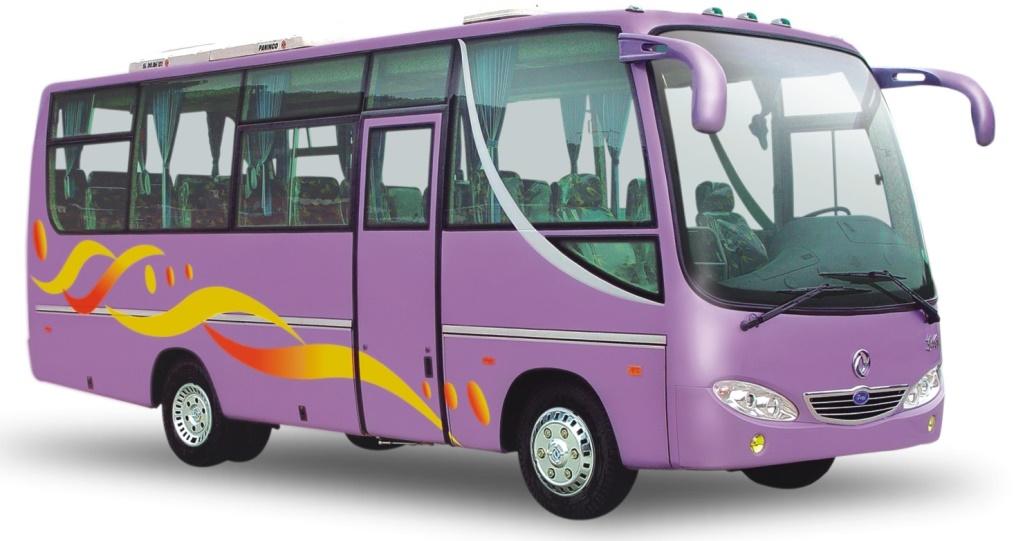 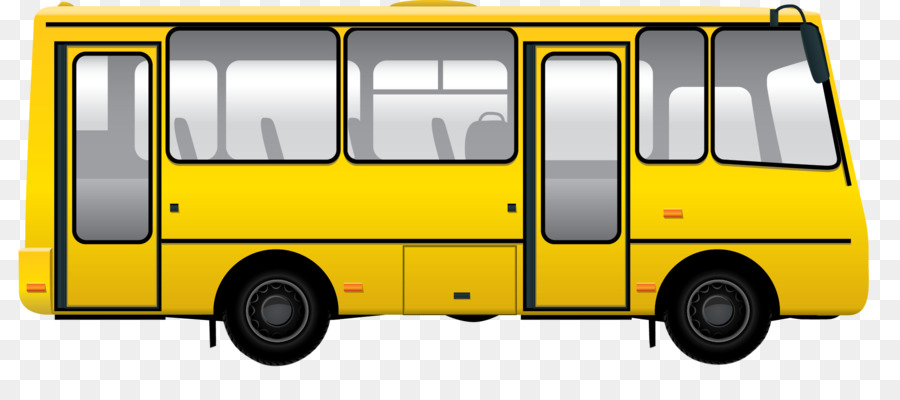 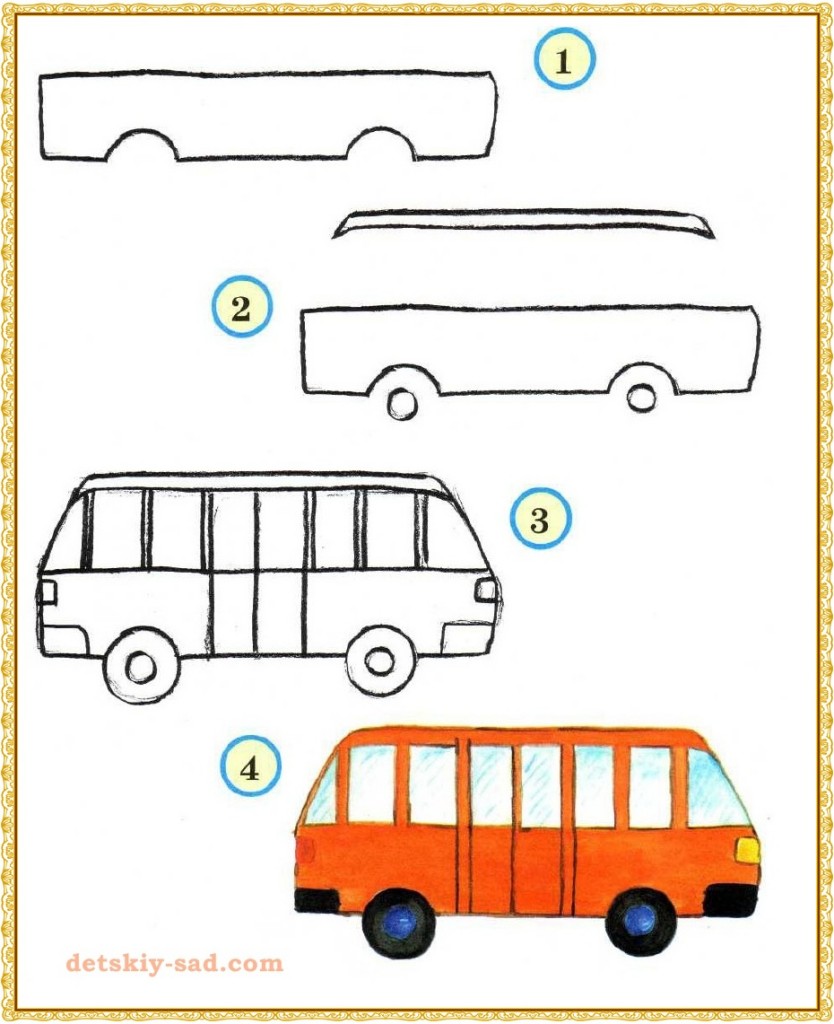 